Image of the Keeling Curve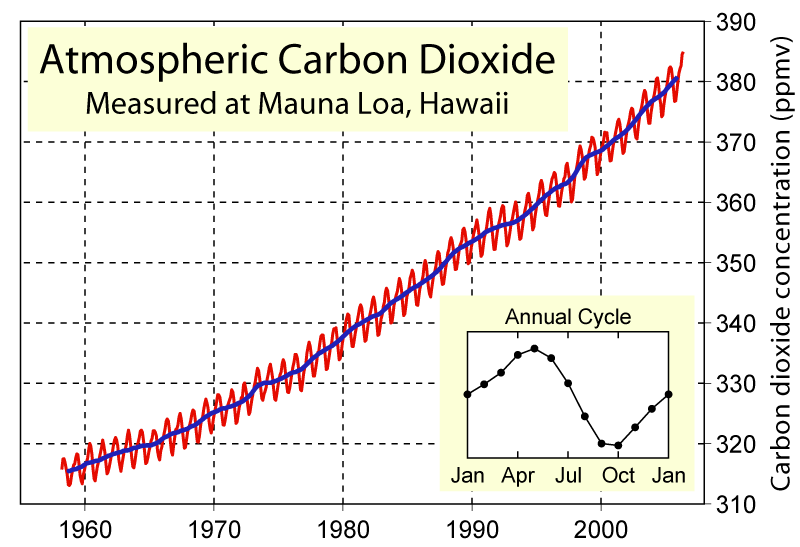 